  HWB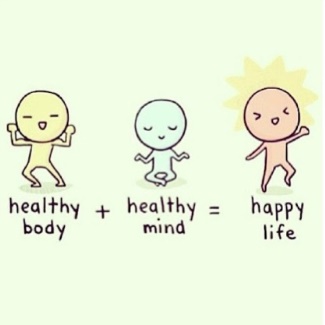   HWB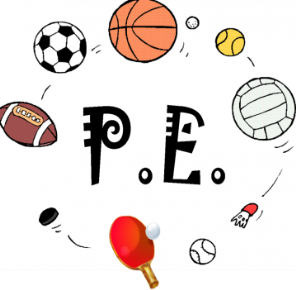  Numeracy – multiplication 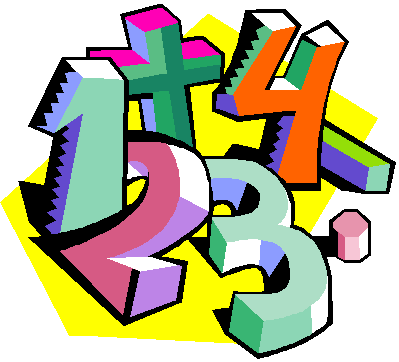 Thursday 7th May   07.05.20Daily overview Have fun!  Thursday 7th May   07.05.20Daily overview Have fun!  Thursday 7th May   07.05.20Daily overview Have fun!  Literacy – sight words (P1), reading (all) 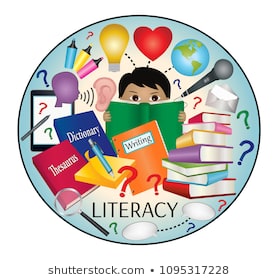 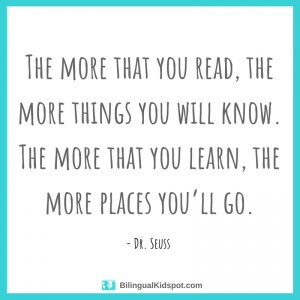 Literacy – sight words (P1), reading (all)  Numeracy – multiplication Please post two things every day on twitter so we know how you are getting on.Please post two things every day on twitter so we know how you are getting on.Please post two things every day on twitter so we know how you are getting on.Literacy – sight words (P1), reading (all) Literacy – sight words (P1), reading (all) Science – My Body 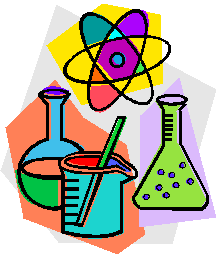 Science – My Body Science – My Body Meaningful May From Action for Happiness Let someone you love know how much they mean to you. Meaningful May From Action for Happiness Let someone you love know how much they mean to you. Help out at homeTidy up your toy cupboard/box/shelves/ draws